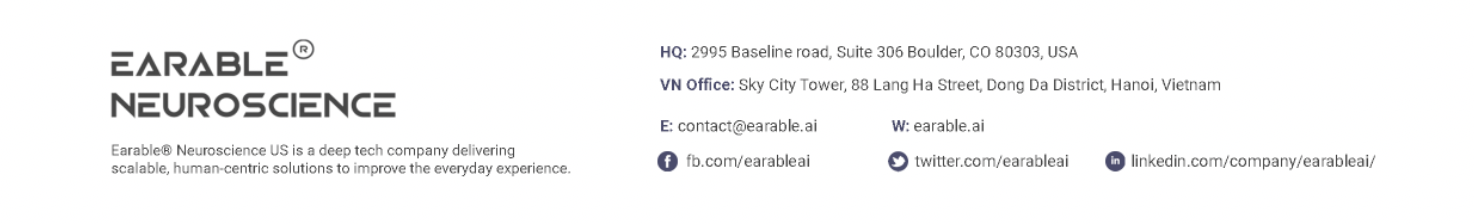 Brochurehttps://drive.google.com/file/d/1hX_aijznypgATaqD9UP_TmPPksGtuL5X/view?usp=share_link PhotosProduct Photoshttps://drive.google.com/drive/folders/1fE1JsLCo_uLQ9HExzV87K8Y5c44FbWxg?usp=share_link Lifestyle Photoshttps://drive.google.com/drive/folders/1lbeTKsWuF0QiABM-CtRkWagFdhieCuTP?usp=share_link VideosProduct Intro Videohttps://drive.google.com/file/d/1Xwp3CwJF93bjAEmEkZWGX3yZrV3yNIWK/view?usp=share_link Product B-Roll Videohttps://drive.google.com/file/d/171kLwdpiW_0oGKBCEHOudtqM2SLPjr0y/view?usp=share_link Sleep Feature Demo Videohttps://drive.google.com/file/d/1-oxQwGttB4nl7GqExBfESIkPJVNw8iAr/view?usp=share_link 